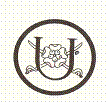 Role Profile2. Key accountabilities/duties/responsibilities:To supervise the welfare and safety of children in the dining hall, playground, playing field and school premises during the school lunch break To ensure that all play equipment, including the climbing frames,  trim trail and tyre parks, is used safelyTo organise games and activities for groups of children during the lunch breakTo ensure that during wet play, the children are supervised in their classrooms in  a calm atmosphereTo supervise the entrance and exit of children from the dining area(s)To supervise the children eating school dinners and packed lunchesTo assist in wiping tables, clearing rubbish, sweeping the canteen floor and maintaining high standards of hygieneTo check packed lunch boxes for allergy related items, e.g. nutsTo be aware of and cater of any child’s additional support needs, e.g. autism, diabetic etc. during the mealtime breakTo support child’s independence by encouraging good social behaviour at mealtimes, e.g. correct use of cutlery, noise levelsTo deal with and record minor incidents/accidents and refer to qualified first aiders where appropriateTo deal with any disagreements between children in a fair mannerTo look out for and report any child who is isolated or upsetTo report any incident with child(ren) to the pastoral team, Assistant Headteacher or Head of SchoolTo reward children for following the school’s Golden Rules with House Point tickets.To ensure that all tasks are carried out in compliance with the Borough and School Health and Safety StatementsTo work in accordance with the schools’ ethos and policies on equal opportunities, behaviour, discipline, safeguarding and bullyingTo attend to the first aid needs of the pupils and to maintain records of first aid treatment given3.  Promotion of Corporate ValuesTo ensure that customer care is maintained to the agreed standards according to the council’s values. To ensure that a high level of confidentiality is maintained in all aspects of work. 4.   Flexibility The jobholder may be required to carry out other reasonable duties commensurate with the grade, as requested by line manager. This job description is not exhaustive and may change as the post or the needs of the Council develop.  Such changes will be subject to consultation between the post holder and their manager and, if necessary, further job evaluation.5.  The Council’s Commitment to EqualityTo deliver the council’s commitment to equality of opportunity in the provision of its services.  All staff are expected to promote equality in the work place and in the services the council delivers.  PERSON SPECIFICATIONService:EducationLocation:Underhill School and Children’s CentreJob Title:Mealtime Supervisor – Level 1Grade:AReports to:Headteacher, Deputy Headteachers1.  Purpose of Job: To supervise the welfare and safety of children in the dining hall, playground, playing field and school premises during the school lunch break.To work as part of a team in liaison and co-operation with class teachers, other mealtime supervisors, kitchen staff, parents and governors.Service:EducationLocation:Underhill School and Children’s CentreJob Title:Mealtime SupervisorGrade:Post No.:Reports to:Executive Head, Headteacher, Assistant HeadteacherKnowledge, training and experienceGood numeracy/literacy skillsKnowledge of relevant school policies and procedures such as child protection, health & safety , equal opportunities, behaviour, discipline and bullying etcKnowledge of cultural and religious dietary requirementsKnowledge of food allergiesWillingness to undertake training  and attend courses as required, e.g. first aid, games, behaviour SkillsPlanning, organising and controlling skills Planning to ensure the welfare and safety of children throughout the mealtime breakPlanning to ensure that all tasks are completed within strict and given timescales, e.g. all children have lunch within mealtime break, dining areas ready at set time etcPlanning pupils dining times around clubs/groups timetablesCommunication and influencing skillsAbility to communicate according to child(ren)’s needs, e.g. culture, age, additional support needs etcAbility to supervise groups of children and encourage good behaviour within dining areas and playgroundsAbility to encourage and motivate good behaviour through playing of gamesAbility to provide feedback to class teacher/all school staff and complete incident reports/alert formsInitiative and Innovation skillsWorks within and complies with school policies and procedures relating to child protection, health and safety, security, equal opportunities, behaviour, bullying and discipline etcUse of initiative in ensuring that school routines are followed, e.g. entry and exit of playgrounds and dining areasUse of initiative in dealing with incidents that arise from ensuring welfare and safety of children at mealtime break, e.g. minor injuries, incidents of bullying, deciding when to call for additional help etcUse of initiative in playing games to promote and motivate good behaviour